VICTORIAN CIVIL AND ADMINISTRATIVE TRIBUNAL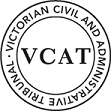 planning and environment DIVISIONOrderOrder 2 of the Tribunal’s Order dated 11 June 2019 is amended.The following date replaces the date referred to in the Tribunal’s Order dated 11 June 2019.Order 4(b) of the Tribunal’s order dated 11 June 2019 is vacated, with the effect that no signage is required to be erected on the subject land.By no later than 31 July 2019 the Applicant must serve a copy of this Order on all persons who have been given notice of this application by the Applicant. By no later than 7 August 2019 the Applicant must file a statement of notice of such service in accordance with the requirements of order 6 of the Tribunal’s Order dated 11 June 2019.Appearancesplanning and environment LISTvcat reference No. P1102/2019Permit Application no. TPA/40955APPLICANTPreveza Enterprises Pty Ltdresponsible authorityMonash City CouncilSUBJECT LAND170-174 Highbury Road  MOUNT WAVERLEY  VIC  3149WHERE HELDMelbourneBEFORESusan Whitney, MemberHEARING TYPEPractice Day HearingDATE OF HEARING26 July 2019DATE OF ORDER26 July 2019ItemAction By no later thanGClosing date for objectors and referral authorities to lodge statement of grounds with VCAT and serve on applicant and responsible authority 16 August 2019Susan WhitneyMemberFor applicantMr Andrew Clarke, Town Planner, of Clarke Planning.For responsible authorityMs Alexandra Wade, Town Planner, of Monash City Council.